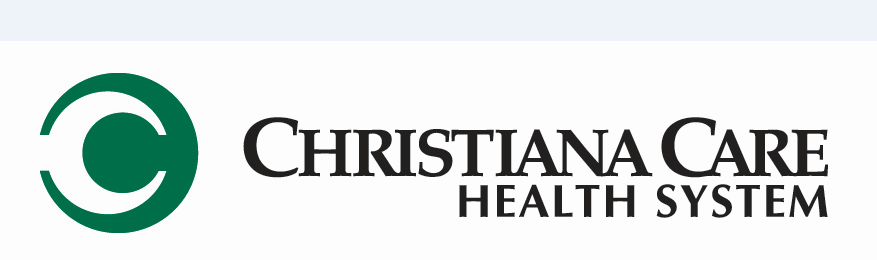 Supplemental Application Information:  NAME:STREET ADDRESS:CITY:						STATE:		ZIP:MEDICAL SCHOOL:ENTRANCE DATE:			EXPECTED GRADUATION DATE:GENDER: 	 Male        Female     Non-binary, third genderRACE/ETHNICITY:	USMLE Step 1 Score (first attempt) ___________  USMLE Step 2 CK Score (first attempt)____________How did you become interested in Radiology?  What strengths do you possess that you feel will make you a strong Radiology resident and physician?  What do you wish to work on/develop more fully?Send Application Packet To: Christiana Care Health System Visiting Clerkship ProgramAttn: Dana Beckton, Director Diversity and Inclusion Christiana Care Health System4755 Ogletown-Stanton Road2E67A Ammon Medical Center Newark, DE 19713Phone: 302-733-3186 Fax: 302-733-1060 E-mail: dbeckton@christianacare.org